Udruženje Reumatologa Republike SrpskeBosanskohercegovačka Liga Protiv ReumatizmaUniverzitet u Banjaluci, Medicinski fakultet Banja LukaUniverzitetski Klinički Centar Republike SrpskeZZFMR „dr Miroslav Zotović“Kuća Zdravlja BijeljinaS I M P O Z I J U MPosvećen Svjetskom danu Artritisa„Uoči rano; učini prvi korak“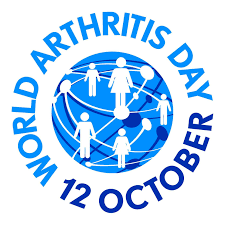 26-27.10.2018. godine u Bijeljini, Etno selo StanišićPROGRAM SIMPOZIJUMA Petak, 26.10.2018.godine  15h - 16h       Registracija učesnika       Sala za kongrese: Etno selo Stanišić16h – 16:30h    Otvaranje simpozijuma Prof. dr Nenad Prodanović  Predsjednik udruženja reumatologa Republike Srpske,                                                Predsjednik Bosanskohercegovačke lige protiv reumatizma 16.30h – 19h Reumatoidni artritis; aktuelnosti i perspektiveProf.dr Nenad Prodanović Značaj radiološke dijagnostike za ranu dijagnozu reumatoidnog artritisaProf.dr Saša VujinovićRehabilitacija pacijenata sa reumatološkim oboljenjimaDoc. dr Tatjana Nožica RadulovićBiloški lijekovi; Interakcija lijekovaProf. dr  Ranko ŠkrbićSubota, 27.10.2018.godineSala za kongrese: Etno selo Stanišić09.00h – 09:30hLaboratorijske analize u dijagnostici i praćenju efekta terapije  reumatoidnog artritisaInž. Biohemije Milan Teodorović09.30h-10.30h           ZZFMR „Dr Miroslav Zotrović“Predstavljanje novih mogućnosti Zavoda „Dr Miroslav Zotović“ u dijagnostici reumatoloških oboljenjaZnačaj kapilaroskopskog nalaza u reumatologijiDr Sandra Grubiša VujanovićPrimjena trabekularnog koštanog indeksa (TBS) Izazov u prevenciji dijagnostici i liječenju osteoporozePrim. Mr.sci. dr Vera Stajić Aksentić10.45h – 11.30h       Mladi istraživači Uticaj vitamina D na artikularnu hrskavicuDr Boris ProdanovićNeželjeni efekti primjene kortikosteroidne terapijeDr Damajan VidojevićUticaj anatomsko-funkcionalnog stadijuma i aktivnosti reumatoidnog artritisa na prisustvo anksioznosti, depresije i njihov uticaj na kvalitet životaDr Jelena Mrđa11.30-12.00h                           Razgovor sa pacijentima12.00-12.30h          Skupština Udruženja Reumatologa Republike SrpskeZavršetak simpozijuma i odlazak učesnika